2022年度攀枝花市政务服务管理局单位决算目录公开时间：2023年9月14日第一部分 单位概况	4一、主要职责	4二、机构设置	5第二部分 2022年度单位决算情况说明	7一、收入支出决算总体情况说明	7二、收入决算情况说明	7三、支出决算情况说明	8四、财政拨款收入支出决算总体情况说明	8五、一般公共预算财政拨款支出决算情况说明	9六、一般公共预算财政拨款基本支出决算情况说明	10七、财政拨款“三公”经费支出决算情况说明	11八、政府性基金预算支出决算情况说明	13九、国有资本经营预算支出决算情况说明	13十、其他重要事项的情况说明	13第三部分 名词解释	15第四部分 附件	18第五部分 附表	19一、收入支出决算总表	19二、收入决算表	19三、支出决算表	19四、财政拨款收入支出决算总表	19五、财政拨款支出决算明细表	19六、一般公共预算财政拨款支出决算表	19七、一般公共预算财政拨款支出决算明细表	19八、一般公共预算财政拨款基本支出决算明细表	19九、一般公共预算财政拨款项目支出决算表	19十、政府性基金预算财政拨款收入支出决算表	19十一、国有资本经营预算财政拨款收入支出决算表	19十二、国有资本经营预算财政拨款支出决算表	19十三、财政拨款“三公”经费支出决算表	19第一部分 单位概况主要职责政务管理局贯彻落实党中央关于政务服务工作的方针政策和省委、市委的决策部署，在履行职责过程中坚持和加强党对政务服务工作的集中统一领导。主要职责是：1.组织拟订全市政务服务、行政审批制度改革和公共资源交易管理服务发展规划、政策和措施并组织、指导实施。2.负责政务服务管理工作。指导、协调并推进全市政务服务体系建设。指导、协调和监督市级部门（单位）政务服务工作。指导、监督相关电子政务服务平台建设和运行工作。对县、区政务服务管理机构进行业务指导。3.负责指导、协调、监督并推进全市深化行政审批制度改革工作。4.负责公共资源交易服务管理工作。指导、协调并推进全市公共资源交易服务体系建设，牵头负责公共资源交易主体信用体系建设。指导、协调、监督管理公共资源交易服务工作。5.指导、协调、监督、考核进驻部门（单位）的政务服务工作，审核进驻政务服务事项，对部门（单位）独立设置的办事大厅进行业务指导和监督。6.按照省、市要求，指导、推进相对集中行政许可权改革。7.负责职责范围的安全生产和职业健康、生态环境保护、审批服务便民化等工作。8.完成市委、市政府交办的其他任务。9.职能转变。坚持以人民为中心的发展思想，以方便企业和群众办事为目标，努力提高政务服务质量和效率。规范行政审批行为，督促落实审批事项事中事后监管措施。加快推进审批服务便民化相关举措，持续开展减证便民行动，积极推进政务服务“一网、一门、一次”改革。二、机构设置市政务管理局设下列内设机构： 办公室。负责文电、会务、档案、机要、安全、 财务、国有资产管理等机关日常运转工作。承担保密、信 访、信息、绩效管理、政务公开、综合性文稿起草和史志 编纂工作。组织办理人大代表建议、政协委员提案。负责机关和所属事业单位党群工作。 政务服务管理科（行政审批制度改革科）。负责 拟订政务服务政策、制度、办法和措施并组织实施。承担 全市政务服务体系建设相关工作，对进驻的政务服务事项 进行审核，对部门进驻人员进行监督和考核。牵头政务服 务目标考核相关工作。负责组织开展并联审批服务工作。 指导、监督相关电子政务服务平台建设和运行等工作。负 责政务服务信息化建设相关工作。对部门（单位）独立设 置的办事大厅进行业务指导和监督。受理并牵头组织办理 政务服务投诉。负责拟订深化行政审批制度改革的制度、 办法和措施并组织实施。指导、协调、监督并推进深化行 政审批制度改革工作, 对市级部门（单位）取消、保留或 调整的行政审批事项运行进行组织协调和监督，实施动态 管理。组织开展深化行政审批制度改革的调查研究、评估 分析。承担相对集中行政许可权改革相关工作。 （三）公共资源交易管理科（监督检查科）。牵头组织 政务服务相关法律、法规、政策、措施执行情况的监督检 查工作。负责拟订公共资源交易管理服务的政策、制度、 办法和措施并组织实施。承担全市公共资源交易体系建设 相关工作。负责公共资源交易招投标活动的现场监督管理。 受理全市违反公共资源交易管理规定行为投诉并协调相关 部门按规定进行处理。第二部分 2022年度单位决算情况说明收入支出决算总体情况说明2022年度收、支总计876.77万元。与2021年相比，收、支总计各减少718.87万元，下降45%。主要变动原因是项目支出减少。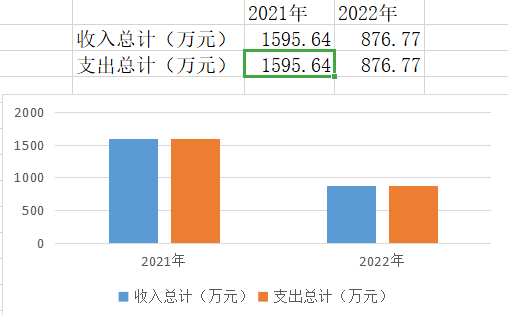 （图1：收、支决算总计变动情况图）收入决算情况说明2022年本年收入合计876.77万元，其中：一般公共预算财政拨款收入876.77万元，占100%。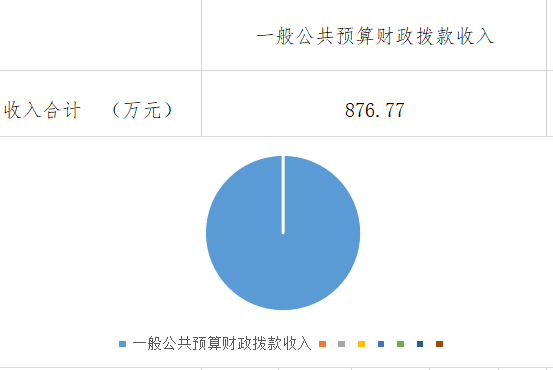               （图2：收入决算结构图）支出决算情况说明2022年本年支出合计876.77万元，其中：基本支出512.52万元，占58.46%；项目支出364.25万元，占41.54%。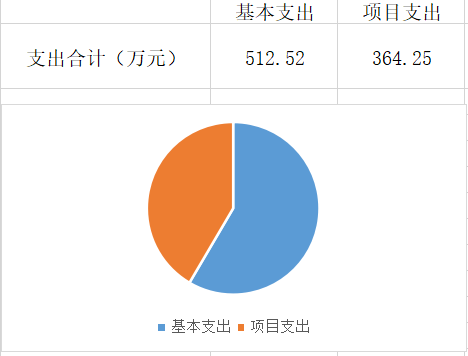 （图3：支出决算结构图）四、财政拨款收入支出决算总体情况说明2022年财政拨款收、支总计876.77万元。与2021年相比，财政拨款收、支总计各减少718.87万元，下降45%。主要变动原因是项目支出减少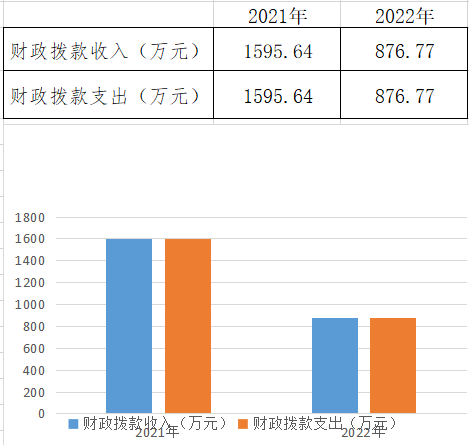 （图4：财政拨款收、支决算总计变动情况）五、一般公共预算财政拨款支出决算情况说明（一）一般公共预算财政拨款支出决算总体情况2022年一般公共预算财政拨款支出876.77万元，占本年支出合计的100%。与2021年相比，一般公共预算财政拨款支出718.87万元，下降45%。主要变动原因是项目支出减少。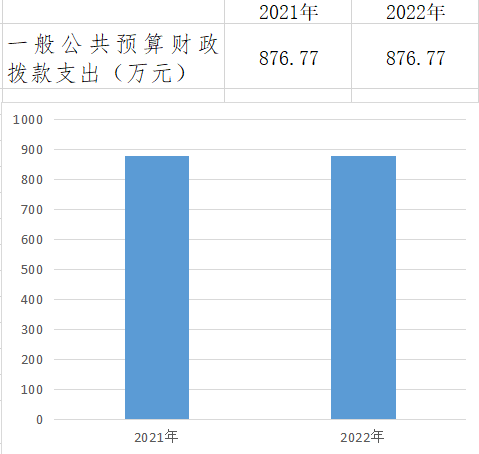 （图5：一般公共预算财政拨款支出决算变动情况）（二）一般公共预算财政拨款支出决算结构情况2022年一般公共预算财政拨款支出876.77万元，主要用于以下方面:一般公共服务支出780.42万元，占89.01%；社会保障和就业支出35.16万元，占4.01%；城乡社区支出20万元，占2.28%；住房保障支出41.19万元，占4.7%。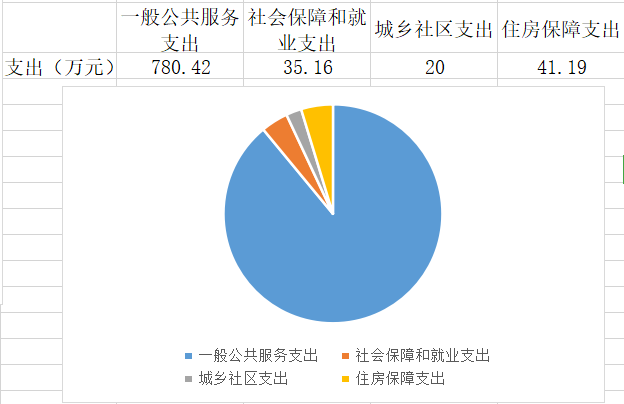 （图6：一般公共预算财政拨款支出决算结构）（三）一般公共预算财政拨款支出决算具体情况2022年一般公共预算支出决算数为876.77万元，完成预算100%。其中：一般公共服务201（类）03（款）01（项）: 支出决算为303.93万元，完成预算 100%。一般公共服务201（类）03（款）02（项）: 支出决算为344.25万元，完成预算100%。一般公共服务201（类）03（款）50（项）: 支出决算为99.98万元，完成预算100%。一般公共服务201（类）03（款）99（项）: 支出决算为5.27万元，完成预算100%。一般公共服务208（类）05（款）01（项）: 支出决算为2.82万元，完成预算100%。一般公共服务208（类）05（款）05（项）: 支出决算为32.34万元，完成预算 100%。一般公共服务212（类）03（款）99（项）: 支出决算为20万元，完成预算 100%。一般公共服务221（类）02（款）01（项）: 支出决算为41.19万元，完成预算 100%。六、一般公共预算财政拨款基本支出决算情况说明	2022年一般公共预算财政拨款基本支出512.52万元，其中：人员经费459.06万元，主要包括：基本工资、津贴补贴、奖金、伙食补助费、绩效工资、机关事业单位基本养老保险缴费、职业年金缴费、其他社会保障缴费、其他工资福利支出、退休费、生活补助、医疗费补助、住房公积金。　　公用经费53.46万元，主要包括：办公费、水费、电费、邮电费、差旅费、会议费、公务接待费、劳务费、工会经费、福利费、公务用车运行维护费、其他交通费、其他商品和服务支出。七、财政拨款“三公”经费支出决算情况说明（一）“三公”经费财政拨款支出决算总体情况说明2022年“三公”经费财政拨款支出决算1.9万元，完成预算85.97%，较上年减少16.06万元，下降89.42%。决算数小于预算数的主要原因是单位厉行节俭，根据工作实际严控三公经费。（二）“三公”经费财政拨款支出决算具体情况说明2022年“三公”经费财政拨款支出决算中，因公出国（境）费支出决算0万元，占0%；公务用车购置及运行维护费支出决算1.55万元，占81.15%；公务接待费支出决算0.36万元，占18.85%。具体情况如下：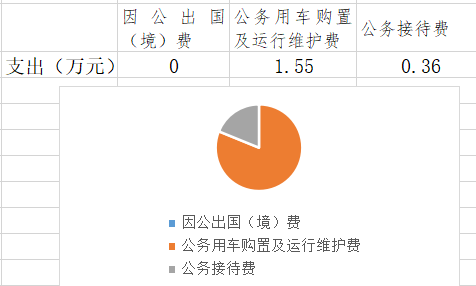 （图7：“三公”经费财政拨款支出结构） 1.因公出国（境）经费支出0万元，完成预算0%。全年安排因公出国（境）团组0次，出国（境）0人。因公出国（境）支出决算比2021年持平，主要是未安排因公出国（境）。2.公务用车购置及运行维护费支出1.55万元,完成预算95.68%，2022年此项经费均是支付公务用车运行维护。其中：公务用车购置支出0万元。全年按规定更新购置公务用车0辆。截至2022年12月底，单位共有公务用车1辆，其中：轿车1辆、越野车0辆、载客汽车0辆。公务用车运行维护费支出1.55万元。主要用于送政策上门、生育周期一件事代办，“三化建设”等工作所需的公务用车燃料费、维修费、过路过桥费、保险费等支出。3.公务接待费支出0.36万元，完成预算61.02%。公务接待费支出决算比2021年增加0.36万元，增长100%。主要原因是根据工作实际，2021年的一次公务接待产生在当年度的12月底，账务在2022年初报销。其中：国内公务接待支出0.36万元，主要用于全省“示范便民服务中心”验收评估工作、考察学习“一网通办”相关工作的接待。国内公务接待2批次，15人次（不包括陪同人员），共计支出0.36万元，具体内容包括：2021年12月全省“示范便民服务中心”验收评估工作，接待7人，支出1800元；2022年5月，雅安市政务服务和大数据局赴攀考察学习“一网通办”相关工作，接待8人，支出1790元。外事接待支出0万元。八、政府性基金预算支出决算情况说明2022年政府性基金预算财政拨款支出0万元。国有资本经营预算支出决算情况说明2022年国有资本经营预算财政拨款支出0万元。其他重要事项的情况说明（一）机关运行经费支出情况2022年，攀枝花市政务服务管理局机关运行经费支出53.46万元，比2021年增加5.41万元，增长11.26%。主要原因是2022年单位职工增加5人，工作开展所需的办公费及差旅费等增加。（二）政府采购支出情况2022年，攀枝花市政务服务管理局政府采购支出总额0万元。（三）国有资产占有使用情况截至2022年12月31日，攀枝花市政务服务管理局共有车辆1辆，其中：主要领导干部用车0辆、机要通信用车0辆、应急保障用车0辆、其他用车1辆，其他用车主要是用于执行公务。单价100万元以上专用设备0台（套）。（四）预算绩效管理情况根据预算绩效管理要求，本单位在2022年度预算编制阶段，组织对大厅维护费项目等5个项目开展了预算事前绩效评估，对5个项目编制了绩效目标，预算执行过程中，选取5个项目开展绩效监控，组织对5个项目开展绩效自评，绩效自评表详见第四部分附件。名词解释1.财政拨款收入：指单位从同级财政部门取得的财政预算资金。2.一般公共服务（类）03（款）01（项）：指行政单位（包括实行公务员管理的事业单位）的基本支出。3.一般公共服务（类）03（款）02（项）：指行政单位（包括实行公务员管理的事业单位）提供未单独设置项级科目的其他项目支出。4.一般公共服务（类）03（款）50（项）：指事业单位的基本支出，不包括行政单位（包括实行公务员管理的事业单位）后勤服务中心、医务室等附属事业单位。5.一般公共服务（类）03（款）99（项）：指除上述项目以外的其他政府办公厅（室）及相关机构事务支出。6. 一般公共服务（类）31（款）01（项）：指党委办公厅（室）及相关机构事务方面的支出。7. 一般公共服务（类）32（款）99（项）：指除上述项目以外其他用于中国共产党组织部门的事务支出。8.社会保障和就业（类）05（款）01（项）：指实行归口管理的行政单位（包括实行公务员管理的事业单位）开支的离退休经费。9.社会保障和就业（类）05（款）05（项）：指机关事业单位实施养老保险制度由单位缴纳的基本养老保险费支出。10. 城乡社区支出（类）03（款）99（项）:指行政单位医疗支出。11.住房保障（类）02（款）01（项）：指住房公积金支出。12.基本支出：指为保障机构正常运转、完成日常工作任务而发生的人员支出和公用支出。13.项目支出：指在基本支出之外为完成特定行政任务和事业发展目标所发生的支出。 14.经营支出：指事业单位在专业业务活动及其辅助活动之外开展非独立核算经营活动发生的支出。15.“三公”经费：指单位用财政拨款安排的因公出国（境）费、公务用车购置及运行费和公务接待费。其中，因公出国（境）费反映单位公务出国（境）的国际旅费、国外城市间交通费、住宿费、伙食费、培训费、公杂费等支出；公务用车购置及运行费反映单位公务用车车辆购置支出（含车辆购置税）及租用费、燃料费、维修费、过路过桥费、保险费等支出；公务接待费反映单位按规定开支的各类公务接待（含外宾接待）支出。16.机关运行经费：为保障行政单位（含参照公务员法管理的事业单位）运行用于购买货物和服务的各项资金，包括办公及印刷费、邮电费、差旅费、会议费、福利费、日常维修费、专用材料及一般设备购置费、办公用房水电费、办公用房取暖费、办公用房物业管理费、公务用车运行维护费以及其他费用。第四部分 附件部门预算项目支出绩效自评表（2022年度）见附件3第五部分 附表一、收入支出决算总表二、收入决算表三、支出决算表四、财政拨款收入支出决算总表五、财政拨款支出决算明细表六、一般公共预算财政拨款支出决算表七、一般公共预算财政拨款支出决算明细表八、一般公共预算财政拨款基本支出决算表九、一般公共预算财政拨款项目支出决算表十、政府性基金预算财政拨款收入支出决算表十一、国有资本经营预算财政拨款收入支出决算表十二、国有资本经营预算财政拨款支出决算表十三、财政拨款“三公”经费支出决算表